Управление образования администрации г. ШимановскаМуниципальное образовательное автономное учреждениедополнительного образования «Центр детского творчества города Шимановска»Мастер – класс по моделированию из бумаги«Ёлочка в снегу» - 2015-Мастер – класс по изготовлению ёлочки из бумаги предназначен для детей дошкольного и младшего школьного возраста. Мастер  - класс  построен на работе в парах.  Включает в себя элементы геометрии, т. к. дети работают с геометрическими  фигурами – круг, полукруг.Принцип работы заключается в следующем:1. Вырезается 6 кругов разного размера: диаметром – 16, 14, 12, 10, 8, 6 см. (можно других размеров, но каждый, в диаметре,  уменьшается на 2).2. Каждый круг разрезается пополам.3. По закругленному краю делается бахрома примерно 2 см.4. Бахрома закругляется при помощи ножниц.5. Каждый полукруг склеивается в форме конуса. 6.  Концы бахромы смазываются клеем и посыпаются манной крупой.7. Конусы,  от большого к маленькому, надеваются друг на друга, склеиваются.Главный символ нового года «Ёлочка в снегу»Цель: развивать эстетический вкус, воспитывать терпение, аккуратность, учить работать в парах по заданному плану.Для работы понадобится:- цветная бумага (зеленая)- ножницы- простой карандаш- клей ПВА- манная крупа- круги разного размера (шаблоны)Прежде, чем приступить к работе, необходимо вспомнить технику безопасности при работе с ножницами, клеем.    Итак, приступим к изготовлению заготовок для нашей ёлочки: для этого необходимо разбиться на пары и с помощью шаблонов нарисовать 6 кругов разного размера. Так как мы работаем в парах, каждому необходимо обвести по 3 круга.Последовательность выполнения:Берем 6 кругов разного диаметра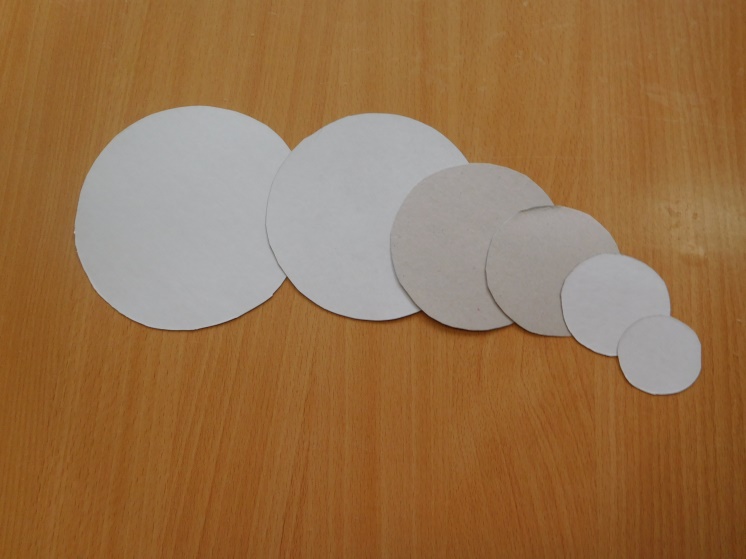 Т. к. работаем в парах, раскладываем на листе по 3 круга каждый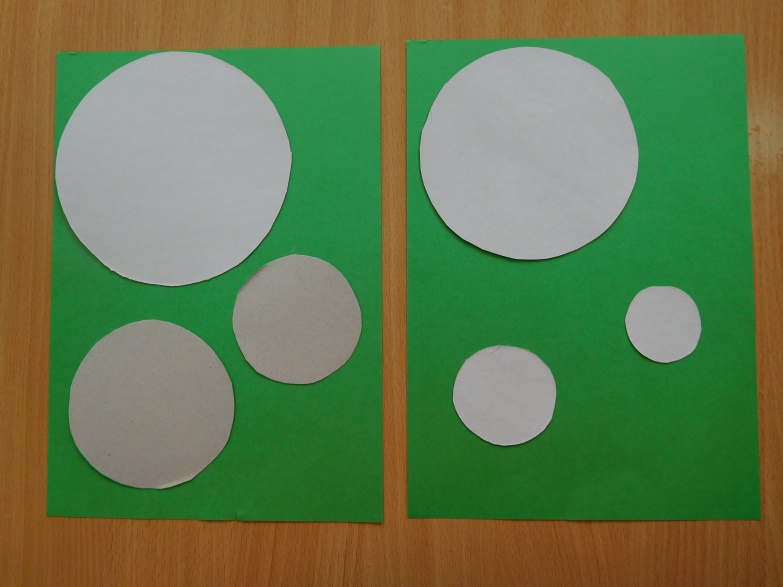 Простым карандашом обводим шаблоны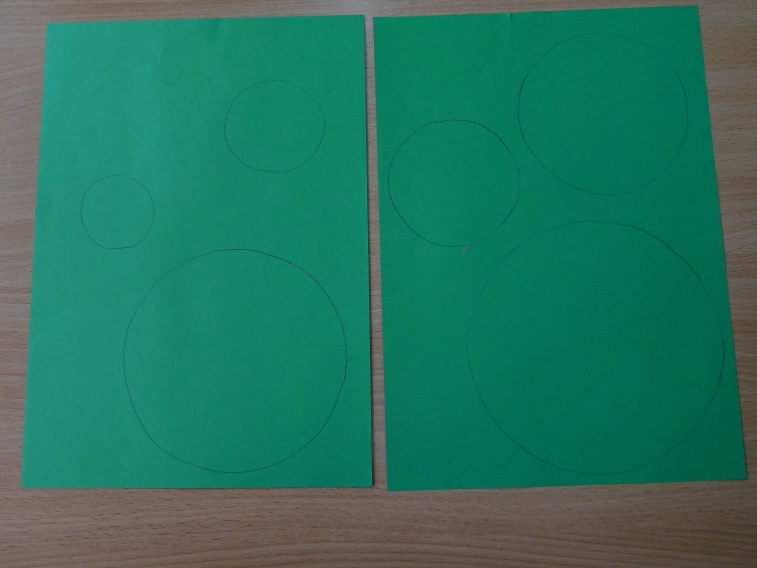 Вырезаем круги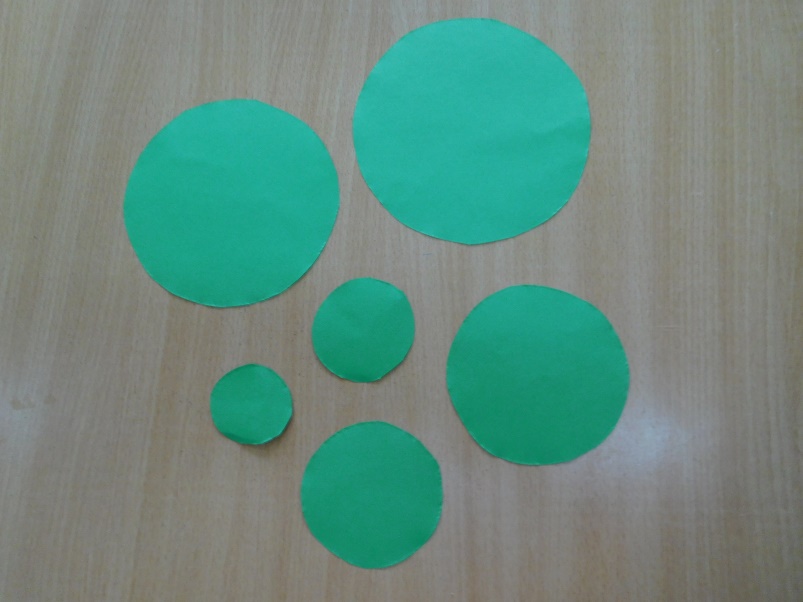 Каждый круг складываем пополам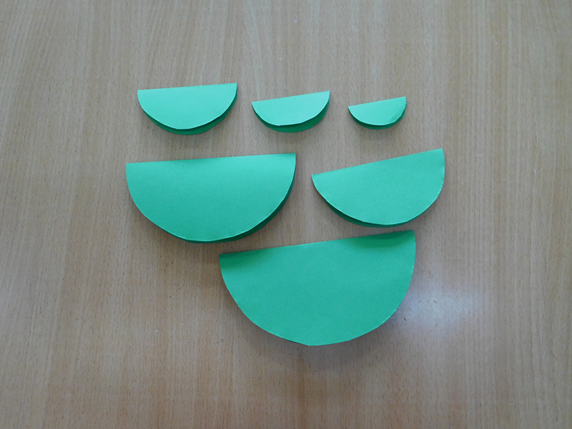 Разрезаем по линии сгиба 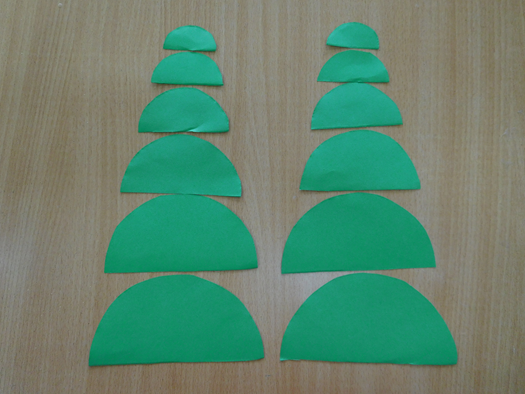 По закругленному краю делаем надрезы примерно 1 – 1,5 см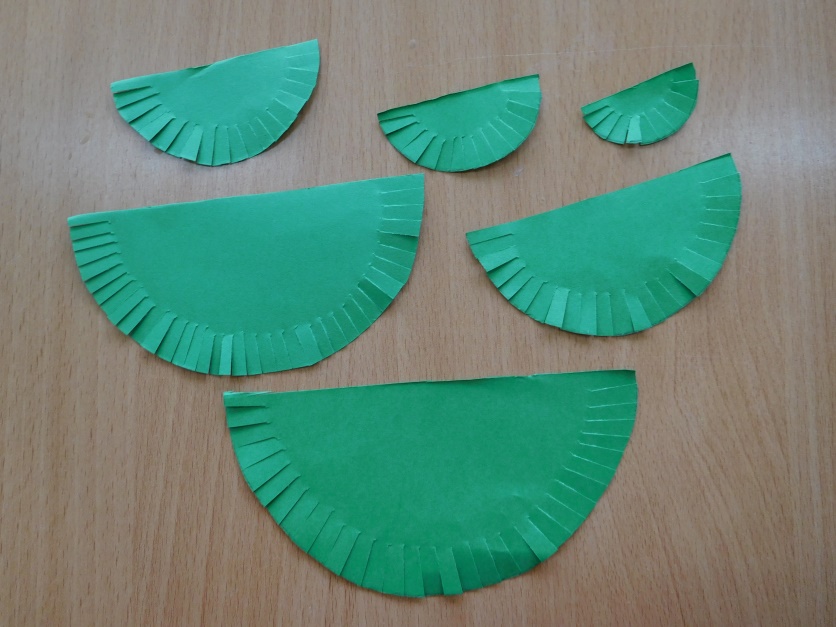 На каждом полукруге ножницами закругляем края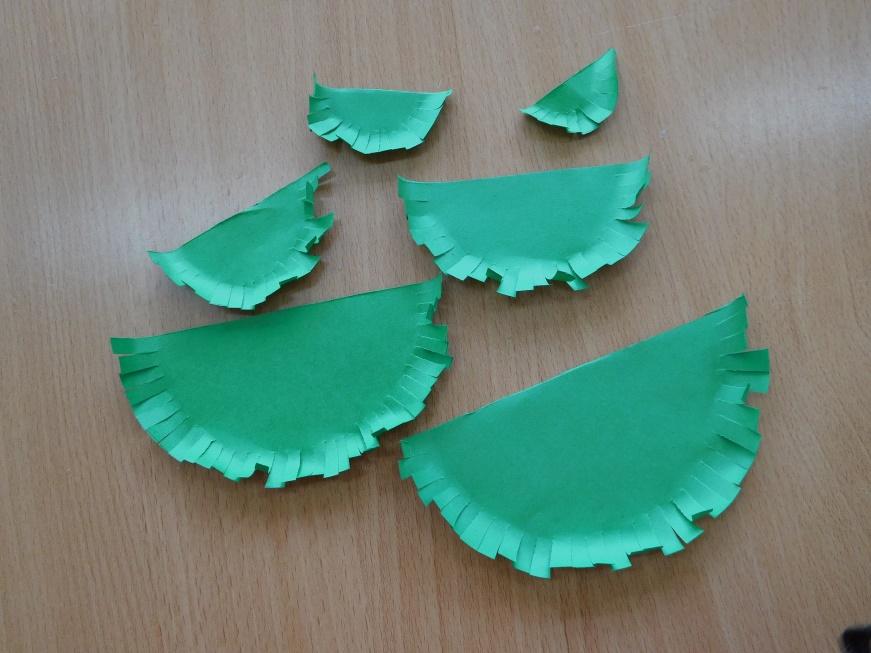 Каждую деталь смазываем клеем, как показано на фото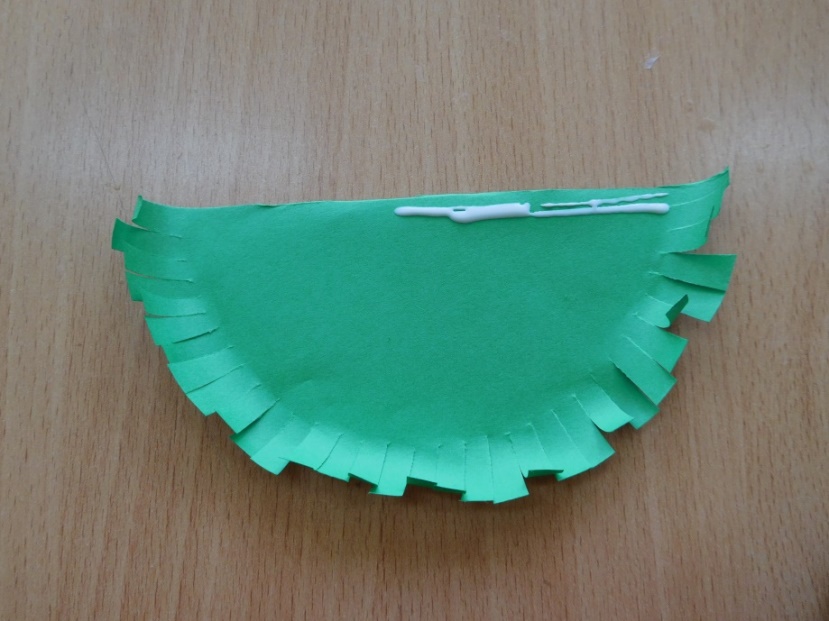 Склеиваем 6 конусов бахромой наружу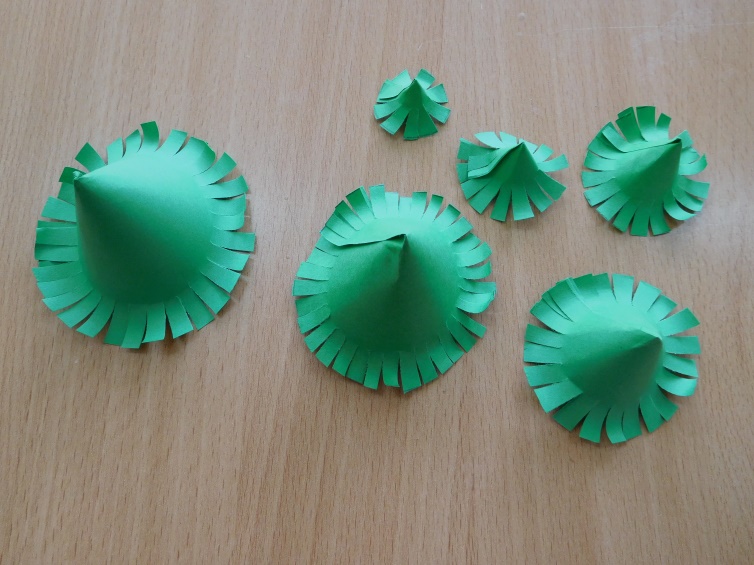 Бахрому каждой детали промазываем клеем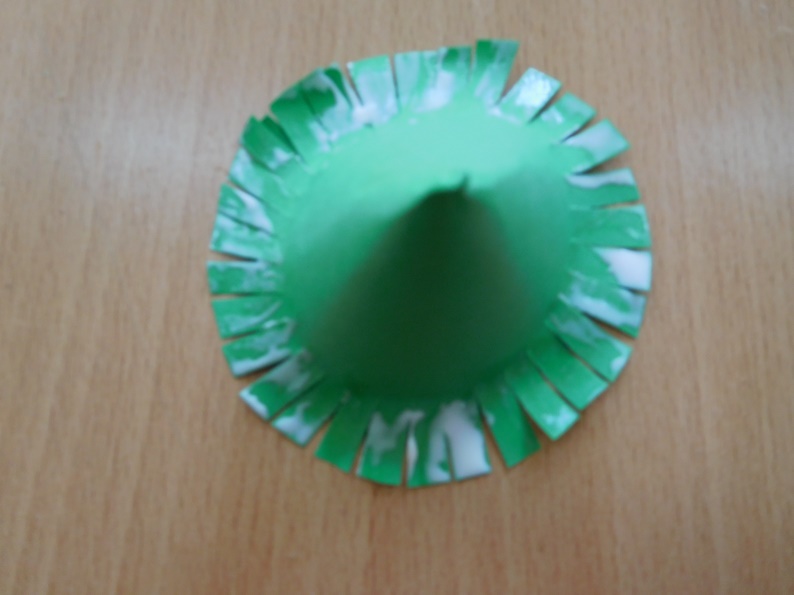 Каждую деталь опускаем в тарелочку с манной крупой – это снег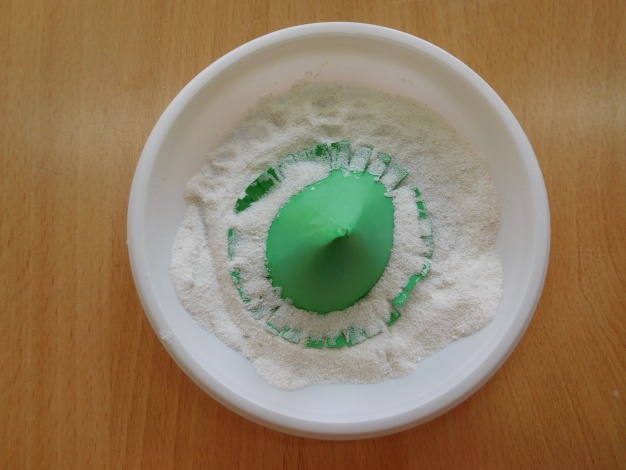 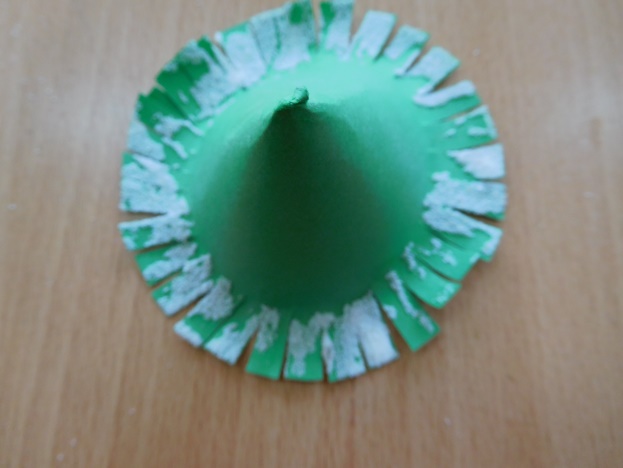 У каждого получается по 6 конусов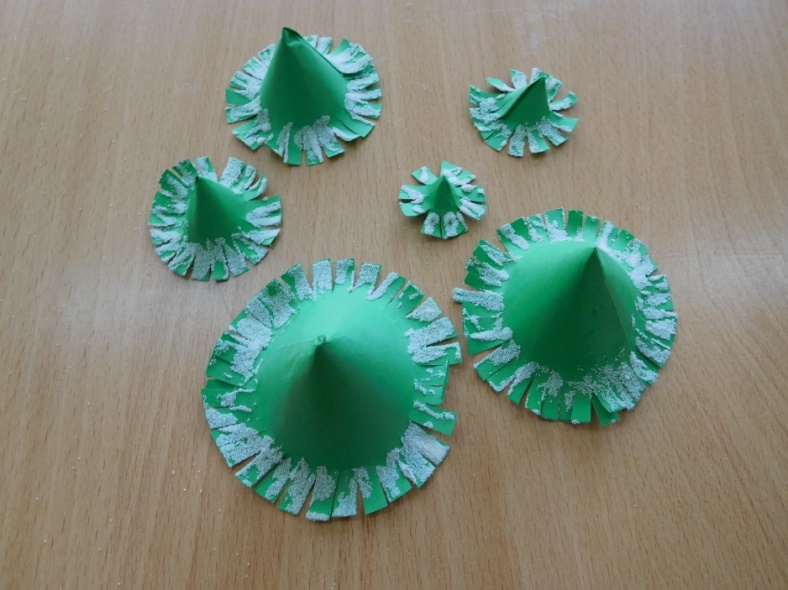 Конусы надеваем друг на друга от большого к маленькому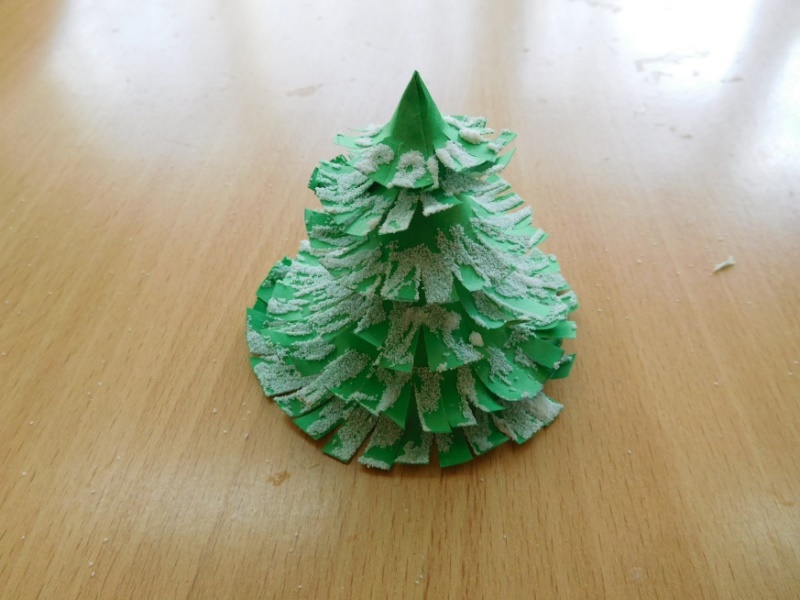 Ёлочки готовы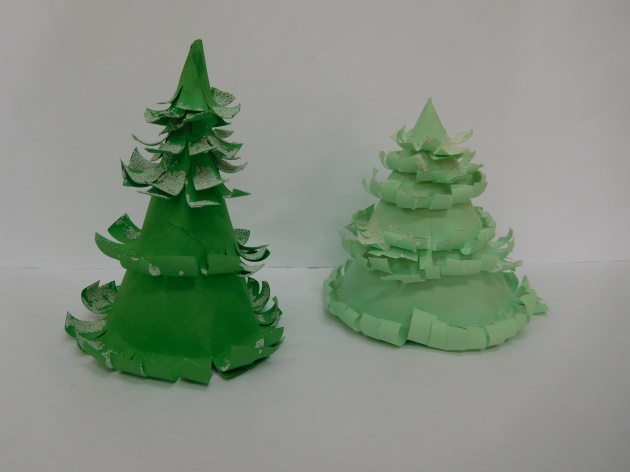 Желаю творческих успехов!